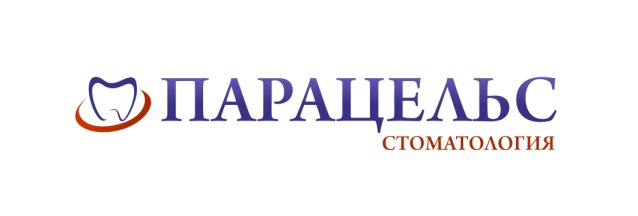 Полное наименование:Общество с ограниченной ответственностью«Медицинская клиника "Парацельс»Юридический адрес:620131, г. Екатеринбург, ул. Крауля, д. 76Режим работы :ПН-СБ 8:00-21:00                       ВС 9:00-20:00E-mail:             stparasels@gmail.com,           elena-paracels@mail.ruТелефоны:8(343)363-02-38, 8(343)363-02-48 (главный врач)